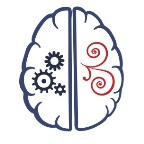 BehaviorEngagementDifferentiation